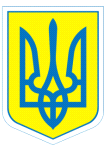 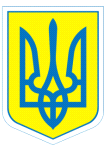 НАКАЗ12.11.2018				м.Харків				  № 240Про курсове  підвищеннякваліфікації  педагогічних працівників	Відповідно до частини четвертої  статті 54 Закону України «Про освіту», частини першої статті 27 Закону України «Про загальну середню освіту», згідно з планом-графіком комунального вищого навчального закладу «Харківська академія неперервної освіти» підвищення  кваліфікації керівних кадрів та педагогічних працівників навчальних закладів обласного підпорядкування на 1 півріччя 2018/2019  навчального року (вересень-грудень)НАКАЗУЮ:1. Відрядити до комунального вищого навчального закладу «Харківська академія неперервної освіти»  для  підвищення кваліфікації за напрямком «Вихователів загальноосвітніх шкіл-інтернатів» з відривом від виробництва на очну форму навчання з 19.11.2018 по 23.11.2018  та з 10.12.2018 по 14.12.2018  Корнієнко Ольгу Борисівну, вихователя.	2. Головному бухгалтеру Путєвській В.В. оплату Корнієнко О.Б.за період перебування на курсовому підвищенні кваліфікації проводити  відповідно до постанови Кабінету Міністрів України від 08.12.1995 № 100 п.1 «Про затвердження Порядку обчислення середньої заробітної плати».3.Контроль за виконанням наказу залишаю за собою.Заступник директора з навчальн6о-виховної роботи                   Т.А.ДанильченкоЗ наказом ознайомлена				О.Б.Корнієнко